2022 Zion Native Flute School Schedule BE THE MUSIC Sunday March 6-Friday March 11Our teachers promise to meet you where you want to be, musically, playfully and confidently.DAYSTART/ENDSTART/ENDNATIVE FLUTE SCHOOL DAILY SCHEDULENATIVE FLUTE SCHOOL DAILY SCHEDULENATIVE FLUTE SCHOOL DAILY SCHEDULELocationSUNDAYMarch 6March 6ACTIVIESACTIVIESACTIVIESCable Mountain Lodge147 Zion Blvd.Early Options11:00 pm11:00 pmTable set-up for Flute MakersTable set-up for Flute MakersTable set-up for Flute MakersCable Mountain1:00 – 2:30 pm1:00 – 2:30 pmJames Tong - ShakuhachiJames Tong - ShakuhachiJames Tong - ShakuhachiCable Mountain3:00- 4:00 pm3:00- 4:00 pmDrum & the Native FluteDrum & the Native FluteDrum & the Native FluteCable Mountain4:00- 5:00 pm4:00- 5:00 pmGuitar & Native FluteGuitar & Native FluteGuitar & Native Flute“5:00 pm -7:005:00 pm -7:00Registration Begins: New Friends & OldRegistration Begins: New Friends & OldRegistration Begins: New Friends & OldCable MountainSchool Begins7:00 pm - 8:307:00 pm - 8:302022 School Begins (It is Official)Teacher/Student IntroductionsSCOTT AUGUST - HISTORY NATIVE FLUTE2022 School Begins (It is Official)Teacher/Student IntroductionsSCOTT AUGUST - HISTORY NATIVE FLUTE2022 School Begins (It is Official)Teacher/Student IntroductionsSCOTT AUGUST - HISTORY NATIVE FLUTECable MountainMONDAYMARCH 7MARCH 7Optional7:00 am–8:007:00 am–8:00Morning Sound Healing  w/George GrantMorning Sound Healing  w/George GrantMorning Sound Healing  w/George GrantCable Mountain9:00 am - 9:459:00 am - 9:45Group Warm Ups  Daily Technique w/Staff  Rona Yellow Robe (Bring A&G or F Flute)Group Warm Ups  Daily Technique w/Staff  Rona Yellow Robe (Bring A&G or F Flute)Group Warm Ups  Daily Technique w/Staff  Rona Yellow Robe (Bring A&G or F Flute)Cable Mountain10 am 12:0010 am 12:00Class Break Out      (Posted Below)Class Break Out      (Posted Below)Class Break Out      (Posted Below)Lunch12:00- 2:00pm12:00- 2:00pm        12:30- 1:00        12:30- 1:00Daily Open Coaching Clint Voss/ East TempleDaily Open Coaching Clint Voss/ East TempleDaily Open Coaching Clint Voss/ East TempleCable Mountain         1:00 -2:00pm         1:00 -2:00pmPrivate 30 minute lessons with teachers (see sign-up sheets)Private 30 minute lessons with teachers (see sign-up sheets)Private 30 minute lessons with teachers (see sign-up sheets)1:00 – 2:00pm1:00 – 2:00pmDiscussion Group: Flute Making -  Pat HaranDiscussion Group: Flute Making -  Pat HaranDiscussion Group: Flute Making -  Pat HaranCable Mountain2:00 pm – 3:002:00 pm – 3:00TBA  Scott AugustTBA  Scott AugustTBA  Scott AugustCable Mountain2:00 pm – 3:002:00 pm – 3:00Duets Cornell KinderknechtDuets Cornell KinderknechtDuets Cornell KinderknechtCable Mountain4:00 pm -5:004:00 pm -5:00OPENOPENOPENCable MountainDinner5:00– 5:30 pm5:00– 5:30 pmDinner with all Students & Partners (Green Salads, Fruit Salads, Sandwich Wraps, Desert)Dinner with all Students & Partners (Green Salads, Fruit Salads, Sandwich Wraps, Desert)Dinner with all Students & Partners (Green Salads, Fruit Salads, Sandwich Wraps, Desert)Cable Mountain5:30–7:00 pm5:30–7:00 pmMusic as Therapy Drumming/ Movement/ Voice RhythmnsGeorge GrantMusic as Therapy Drumming/ Movement/ Voice RhythmnsGeorge GrantMusic as Therapy Drumming/ Movement/ Voice RhythmnsGeorge GrantCable MountainTUESDAYMarch 8March 87:00 am -8:007:00 am -8:00Morning  Sound Healing w/George GrantMorning  Sound Healing w/George GrantMorning  Sound Healing w/George GrantCable Mountain9:00 am –9:459:00 am –9:45Group Warm Ups Daily technique w/staffCornell Kinderknecht/ Joe YoungGroup Warm Ups Daily technique w/staffCornell Kinderknecht/ Joe YoungGroup Warm Ups Daily technique w/staffCornell Kinderknecht/ Joe YoungCable Mountain10:00 am-12:0010:00 am-12:00Class Break OutClass Break OutClass Break OutLunchOptionsOptionsOptions1:00 pm – 2:001:00 pm – 2:00Intro. Playing the Double Flute - Joe Young / Main Conference RoomIntro. Playing the Double Flute - Joe Young / Main Conference RoomIntro. Playing the Double Flute - Joe Young / Main Conference RoomCable Mountain1:00 pm-2:001:00 pm-2:00Private 30 minute lessons with teachers (see sign-up sheets)Private 30 minute lessons with teachers (see sign-up sheets)Private 30 minute lessons with teachers (see sign-up sheets)1:00 pm-2:001:00 pm-2:00TBATBATBACable Mountain2:00 pm – 3:002:00 pm – 3:00Flute Jam Circles w/ teachersRona, Clint & Vera, Joe & Cornell, Scott.Flute Jam Circles w/ teachersRona, Clint & Vera, Joe & Cornell, Scott.Flute Jam Circles w/ teachersRona, Clint & Vera, Joe & Cornell, Scott.Cable MountainDinner4:00 pm – 6:004:00 pm – 6:00On your ownOn your ownOn your ownTUESDAY6:00 pm – 8:00             Evening6:00 pm – 8:00             EveningTEACHER’S CONCERTTEACHER’S CONCERTTEACHER’S CONCERTCable MountainNative Flute School Daily ScheduleNative Flute School Daily ScheduleNative Flute School Daily ScheduleWEDNESDAYMarch 9March 9ACTIVITIESACTIVITIESACTIVITIES7:00 am – 8:007:00 am – 8:00Morning Sound Healing w/ George GrantMorning Sound Healing w/ George GrantMorning Sound Healing w/ George GrantCable Mountain9:00 am – 9:459:00 am – 9:45Group Warm Ups- Daily Technique w/staff Scott AugustGroup Warm Ups- Daily Technique w/staff Scott AugustGroup Warm Ups- Daily Technique w/staff Scott AugustCable Mountain10:00am- 12:0010:00am- 12:00Class Break OutClass Break OutClass Break OutLunch12:00 – 7:00 pm12:00 – 7:00 pmFree Time Afternoon-Private Lessons (Arrange with TeachersRelax, Practice, Hike, Shop,  Zion Park HikeFree Time Afternoon-Private Lessons (Arrange with TeachersRelax, Practice, Hike, Shop,  Zion Park HikeFree Time Afternoon-Private Lessons (Arrange with TeachersRelax, Practice, Hike, Shop,  Zion Park Hike7:00- 10:00 pm7:00- 10:00 pmOpen Mic Informal Evening Student Playing/Jamming/PracticeW/Joe Young as guide.Open Mic Informal Evening Student Playing/Jamming/PracticeW/Joe Young as guide.Open Mic Informal Evening Student Playing/Jamming/PracticeW/Joe Young as guide.Cable MountainTHURSDAYMarch 10March 107:00 am- 8:007:00 am- 8:00Morning Sound Healing w/George GrantMorning Sound Healing w/George GrantMorning Sound Healing w/George GrantCable Mountain9:00am – 9:459:00am – 9:45Group Warm Ups – Daily Technique w/staff Clint & VeraGroup Warm Ups – Daily Technique w/staff Clint & VeraGroup Warm Ups – Daily Technique w/staff Clint & VeraCable Mountain10:am-12:0010:am-12:00Class Break OutClass Break OutClass Break OutLunch1:00 pm- 2:001:00 pm- 2:00Private 30 minute Lessons with teachers (see signup sheets)Private 30 minute Lessons with teachers (see signup sheets)Private 30 minute Lessons with teachers (see signup sheets)Cable Mountain2:00 pm- 3:002:00 pm- 3:00Flute Jam Circles w/teachers, Rona & Scott, Clint &Vera, Joe & Cornell, Scott.Flute Jam Circles w/teachers, Rona & Scott, Clint &Vera, Joe & Cornell, Scott.Flute Jam Circles w/teachers, Rona & Scott, Clint &Vera, Joe & Cornell, Scott.Dinner4:00 pm- 6:004:00 pm- 6:00On Your OwnOn Your OwnOn Your Own6:00 pm – 8:306:00 pm – 8:30STUDENT PERFORMANCESTUDENT PERFORMANCESTUDENT PERFORMANCECable MountainFRIDAYMarch 11March 117:00am – 8:007:00am – 8:00Morning Sound Healing w/ George GrantMorning Sound Healing w/ George GrantMorning Sound Healing w/ George GrantCable Mountain9:00 am – 9:309:00 am – 9:30Loose Ends/Resources/Questions/DiscussionLoose Ends/Resources/Questions/DiscussionLoose Ends/Resources/Questions/DiscussionCable Mountain9:30am- 11:309:30am- 11:30Class Break OutClass Break OutClass Break Out11:30 am11:30 amComplex Patio – School Song TogetherComplex Patio – School Song TogetherComplex Patio – School Song Together11:30 am- 12:3011:30 am- 12:30GRADUATION – School Ends – Receive Certificate of AttendanceGRADUATION – School Ends – Receive Certificate of AttendanceGRADUATION – School Ends – Receive Certificate of AttendanceCable MountainAfternoonOptionsOptionsPrivate Lessons w/ teachersPrivate Lessons w/ teachersPrivate Lessons w/ teachersLOVE YOU ALL FOR SHOWING UP!!!!  PEACEFUL FLUTINGLOVE YOU ALL FOR SHOWING UP!!!!  PEACEFUL FLUTINGLOVE YOU ALL FOR SHOWING UP!!!!  PEACEFUL FLUTINGMorning Classes Teacher Level Instruction Room LocationsMorning Classes Teacher Level Instruction Room LocationsMorning Classes Teacher Level Instruction Room LocationsMorning Classes Teacher Level Instruction Room LocationsMorning Classes Teacher Level Instruction Room LocationsMorning Classes Teacher Level Instruction Room LocationsMorning Classes Teacher Level Instruction Room LocationsMorning Classes Teacher Level Instruction Room LocationsRona Yellow RobeNovice Native FluteCliff Rose Meeting Room(Next Door Hotel)Rona Yellow RobeNovice Native FluteCliff Rose Meeting Room(Next Door Hotel)Clint & Vera GossIntermediate Native Flute & RhythmsEast Temple RoomClint & Vera GossIntermediate Native Flute & RhythmsEast Temple RoomScott AugustNative Flute - MorningsConference Room Area  Cornell Kinderknecht/Joe YoungNative FluteMain Conference RoomCornell Kinderknecht/Joe YoungNative FluteMain Conference RoomCornell Kinderknecht/Joe YoungNative FluteMain Conference RoomGuest Flute Maker:   Pat Haran Tel: 602-944-7717,  Some students & teachers will be selling flutesGuest Flute Maker:   Pat Haran Tel: 602-944-7717,  Some students & teachers will be selling flutesGuest Flute Maker:   Pat Haran Tel: 602-944-7717,  Some students & teachers will be selling flutesGuest Flute Maker:   Pat Haran Tel: 602-944-7717,  Some students & teachers will be selling flutesGuest Flute Maker:   Pat Haran Tel: 602-944-7717,  Some students & teachers will be selling flutesGuest Flute Maker:   Pat Haran Tel: 602-944-7717,  Some students & teachers will be selling flutesGuest Flute Maker:   Pat Haran Tel: 602-944-7717,  Some students & teachers will be selling flutesGuest Flute Maker:   Pat Haran Tel: 602-944-7717,  Some students & teachers will be selling flutesEnrolled Students wishing to sell a few items please contact me.Enrolled Students wishing to sell a few items please contact me.Enrolled Students wishing to sell a few items please contact me.Enrolled Students wishing to sell a few items please contact me.Enrolled Students wishing to sell a few items please contact me.Enrolled Students wishing to sell a few items please contact me.Enrolled Students wishing to sell a few items please contact me.Enrolled Students wishing to sell a few items please contact me.School Director:  Betina Lindsey – 435-772-0778, Cell: 435-632-4443  Threehummingbirds@yahoo.comSchool Director:  Betina Lindsey – 435-772-0778, Cell: 435-632-4443  Threehummingbirds@yahoo.comSchool Director:  Betina Lindsey – 435-772-0778, Cell: 435-632-4443  Threehummingbirds@yahoo.comSchool Director:  Betina Lindsey – 435-772-0778, Cell: 435-632-4443  Threehummingbirds@yahoo.comSchool Director:  Betina Lindsey – 435-772-0778, Cell: 435-632-4443  Threehummingbirds@yahoo.comSchool Director:  Betina Lindsey – 435-772-0778, Cell: 435-632-4443  Threehummingbirds@yahoo.comSchool Director:  Betina Lindsey – 435-772-0778, Cell: 435-632-4443  Threehummingbirds@yahoo.comSchool Director:  Betina Lindsey – 435-772-0778, Cell: 435-632-4443  Threehummingbirds@yahoo.comPrivate Lessons Available- Scott- Xiao, NAF, Anasazi.  Joe- Xiao, NAF, Drone/Double Flute.
Cornell- NAF, Bansuri. Clint- NAF.  George Grant-Voice DrumJeff Miller – Guitar & NAF.  Marina – Nose Flute. James Tong - ShakuhachiPrivate Lessons Available- Scott- Xiao, NAF, Anasazi.  Joe- Xiao, NAF, Drone/Double Flute.
Cornell- NAF, Bansuri. Clint- NAF.  George Grant-Voice DrumJeff Miller – Guitar & NAF.  Marina – Nose Flute. James Tong - ShakuhachiPrivate Lessons Available- Scott- Xiao, NAF, Anasazi.  Joe- Xiao, NAF, Drone/Double Flute.
Cornell- NAF, Bansuri. Clint- NAF.  George Grant-Voice DrumJeff Miller – Guitar & NAF.  Marina – Nose Flute. James Tong - ShakuhachiPrivate Lessons Available- Scott- Xiao, NAF, Anasazi.  Joe- Xiao, NAF, Drone/Double Flute.
Cornell- NAF, Bansuri. Clint- NAF.  George Grant-Voice DrumJeff Miller – Guitar & NAF.  Marina – Nose Flute. James Tong - ShakuhachiPrivate Lessons Available- Scott- Xiao, NAF, Anasazi.  Joe- Xiao, NAF, Drone/Double Flute.
Cornell- NAF, Bansuri. Clint- NAF.  George Grant-Voice DrumJeff Miller – Guitar & NAF.  Marina – Nose Flute. James Tong - ShakuhachiPrivate Lessons Available- Scott- Xiao, NAF, Anasazi.  Joe- Xiao, NAF, Drone/Double Flute.
Cornell- NAF, Bansuri. Clint- NAF.  George Grant-Voice DrumJeff Miller – Guitar & NAF.  Marina – Nose Flute. James Tong - ShakuhachiPrivate Lessons Available- Scott- Xiao, NAF, Anasazi.  Joe- Xiao, NAF, Drone/Double Flute.
Cornell- NAF, Bansuri. Clint- NAF.  George Grant-Voice DrumJeff Miller – Guitar & NAF.  Marina – Nose Flute. James Tong - ShakuhachiPrivate Lessons Available- Scott- Xiao, NAF, Anasazi.  Joe- Xiao, NAF, Drone/Double Flute.
Cornell- NAF, Bansuri. Clint- NAF.  George Grant-Voice DrumJeff Miller – Guitar & NAF.  Marina – Nose Flute. James Tong - Shakuhachi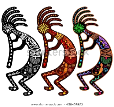 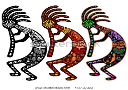 